On the folly of rewarding A, while hoping for B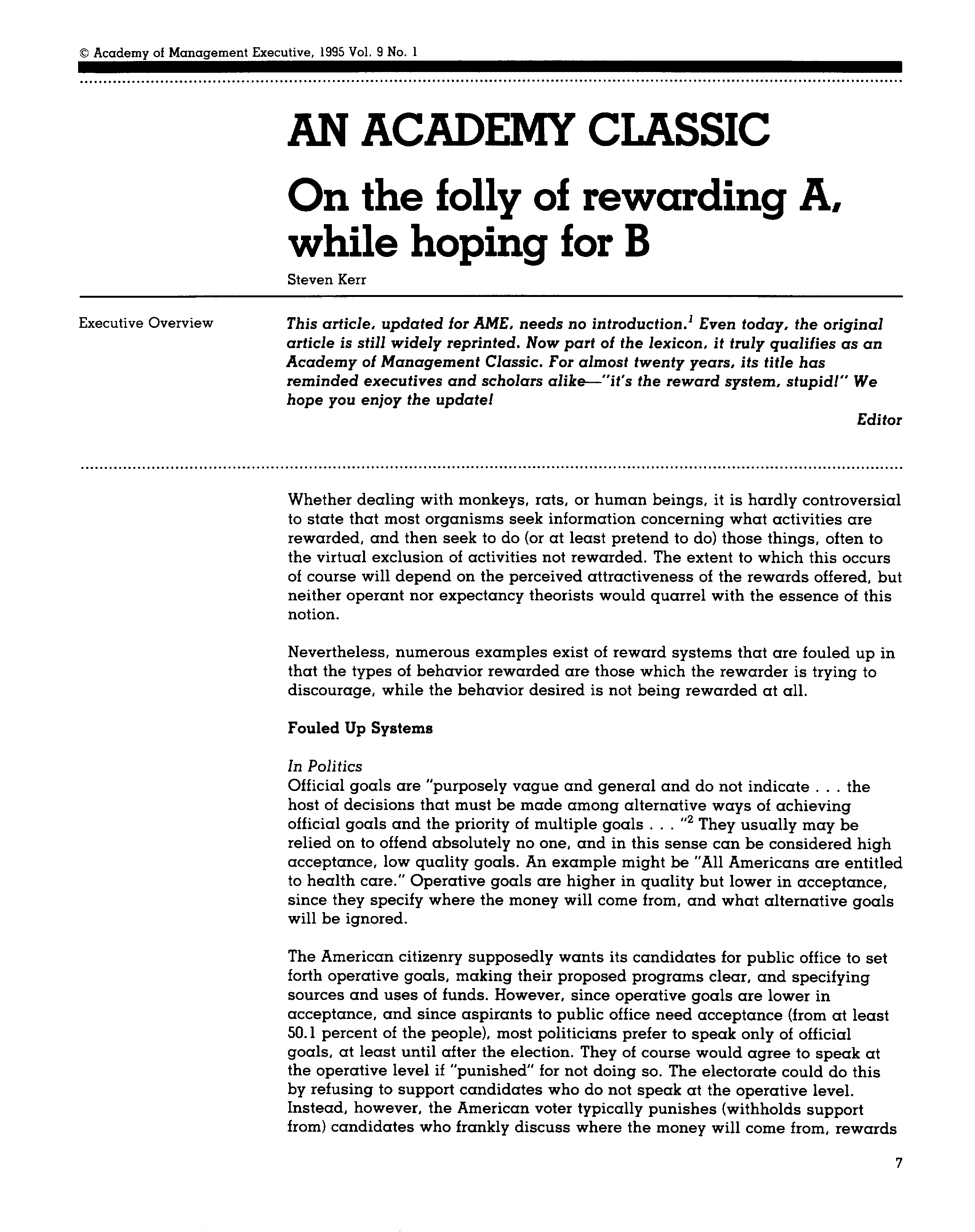 Kerr, StevenThe Academy of Management Executive; Feb 1995; 9, 1; ABI/INFORM Global pg. 7Reproduced with permission of the copyright owner.  Further reproduction prohibited without permission.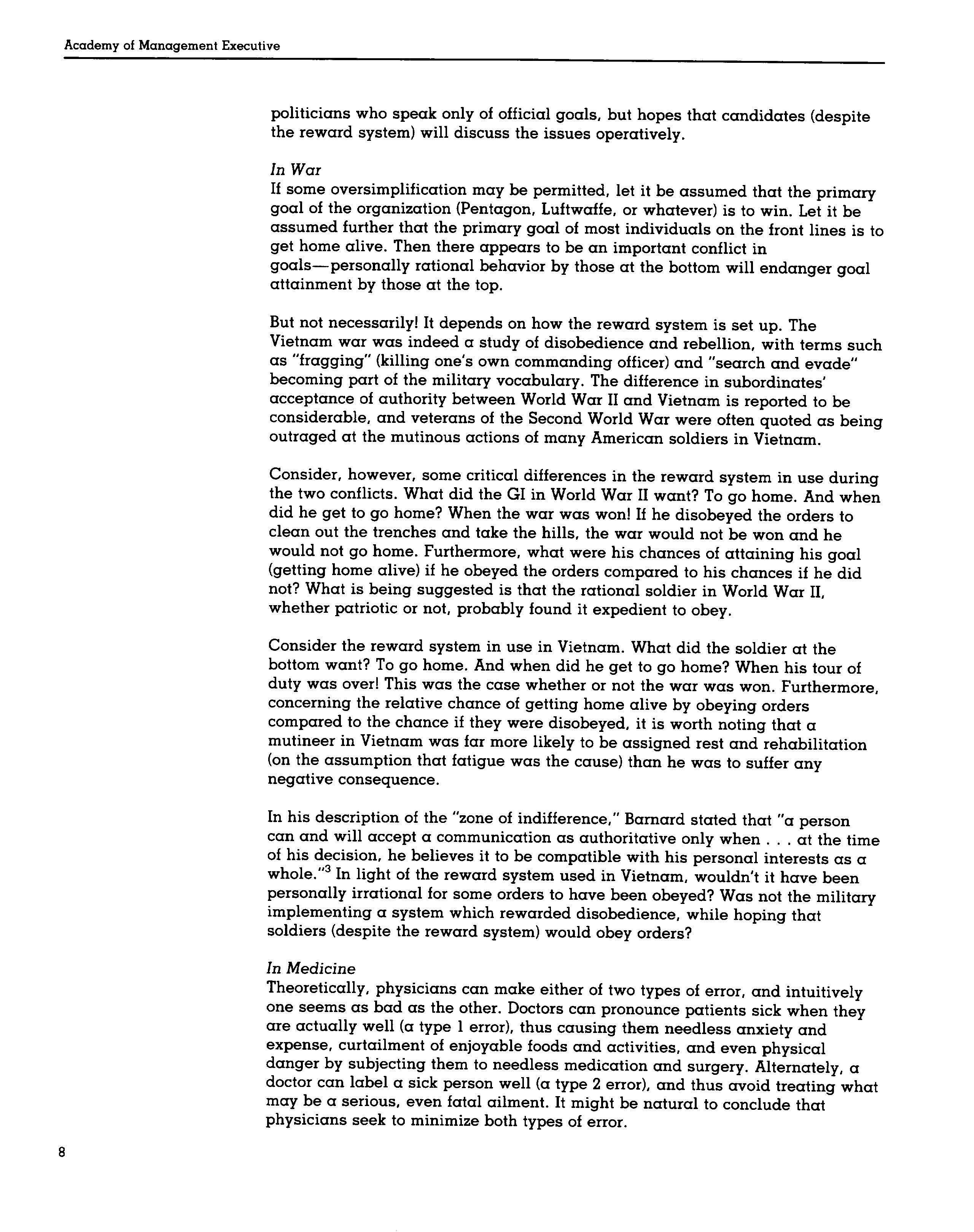 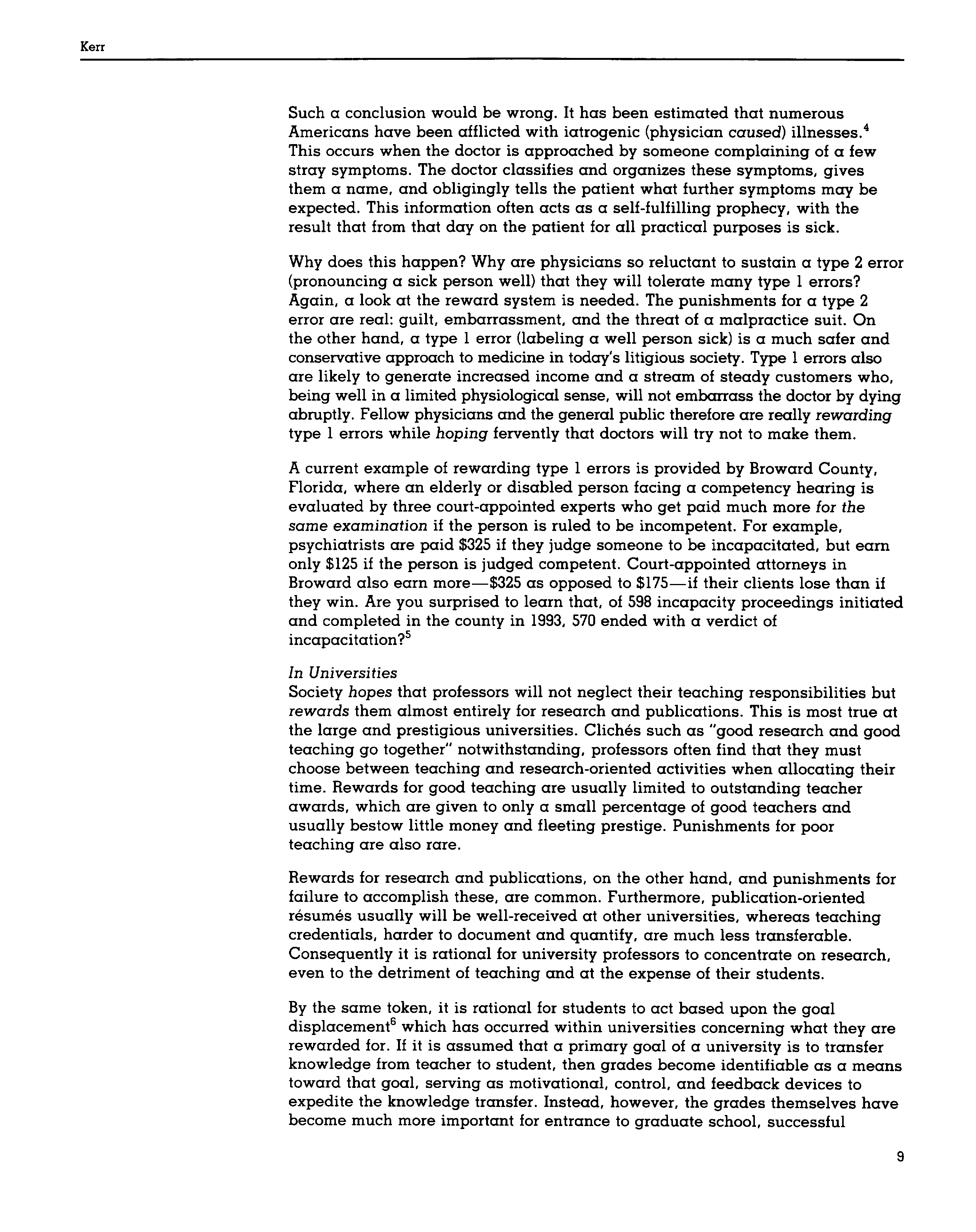 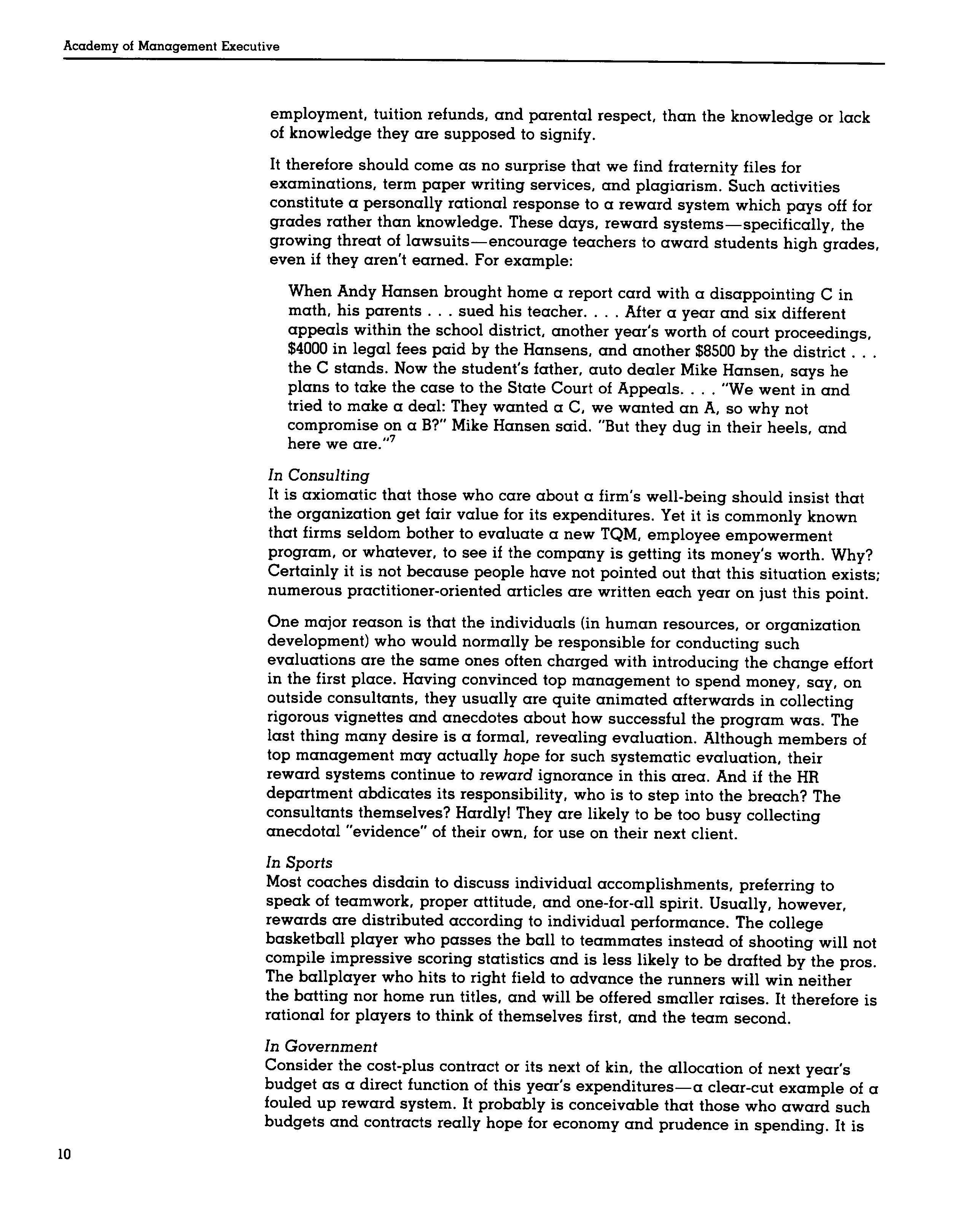 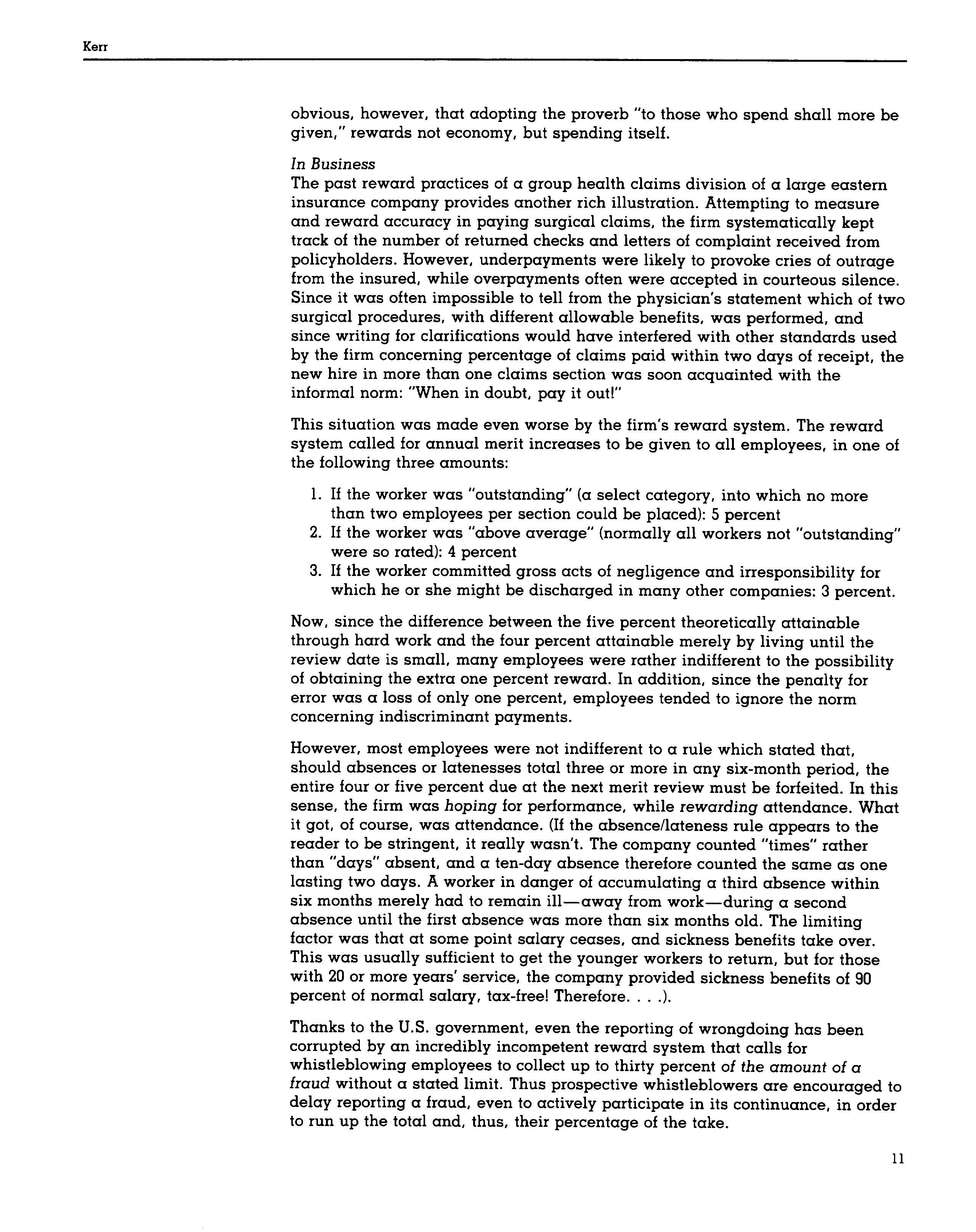 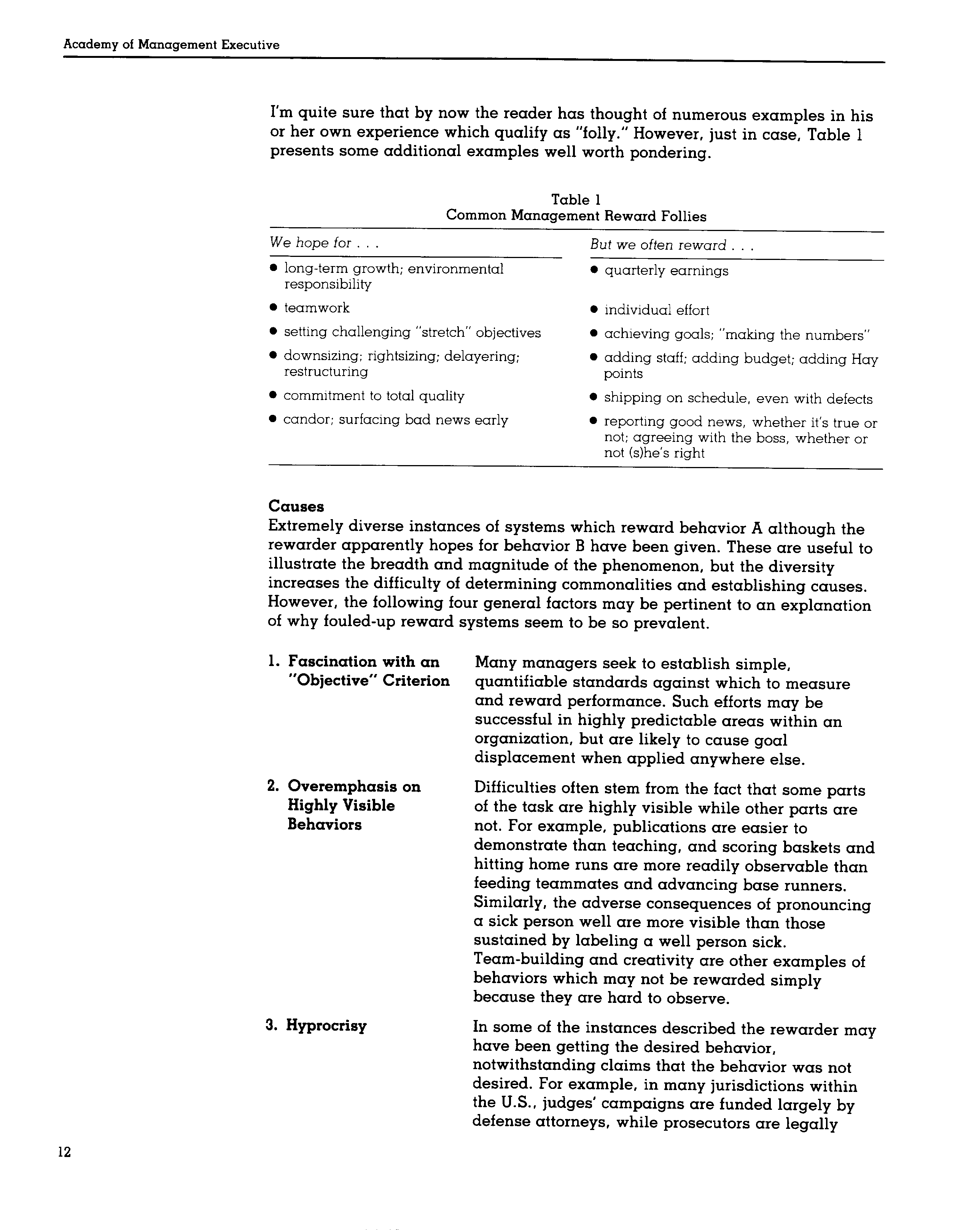 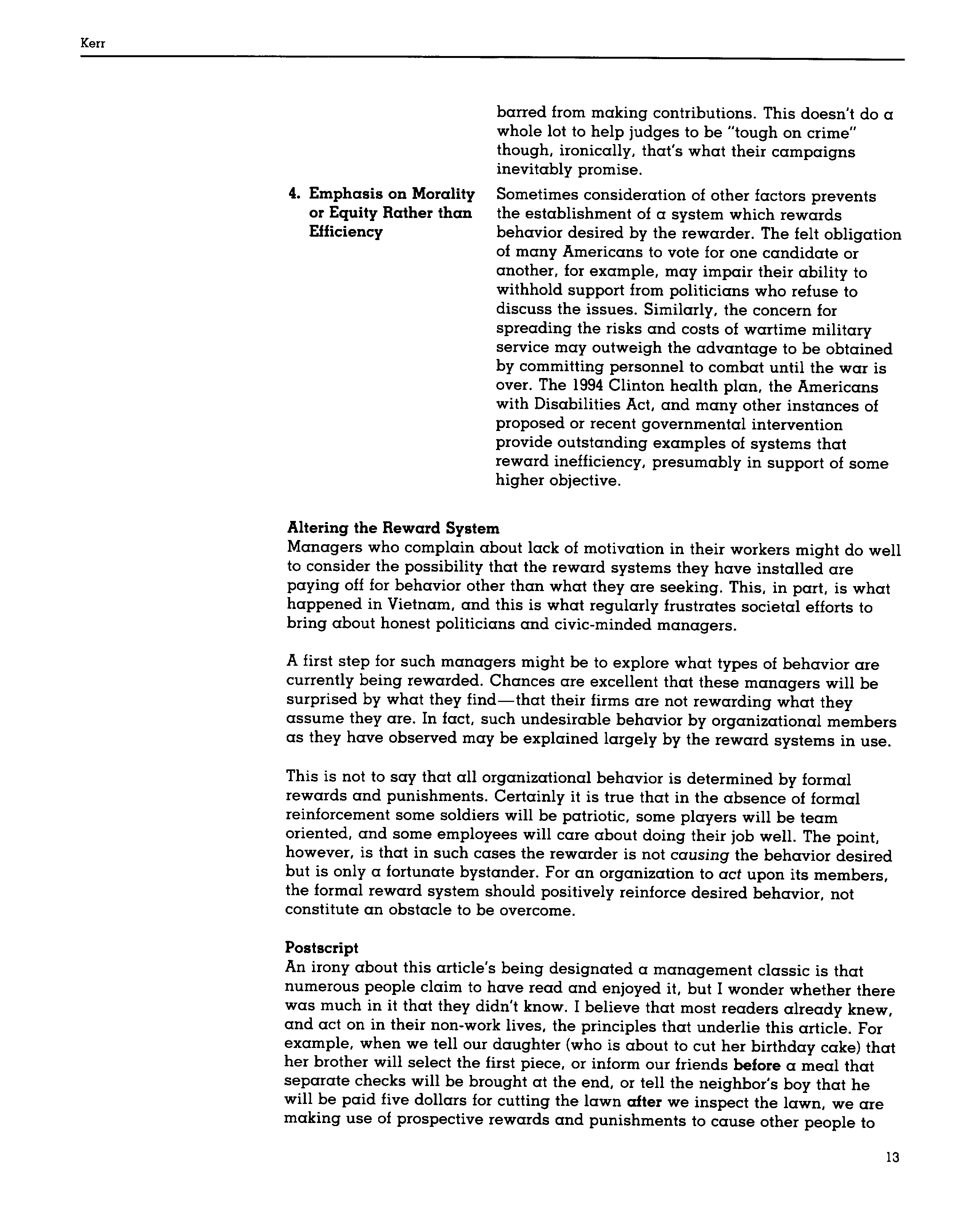 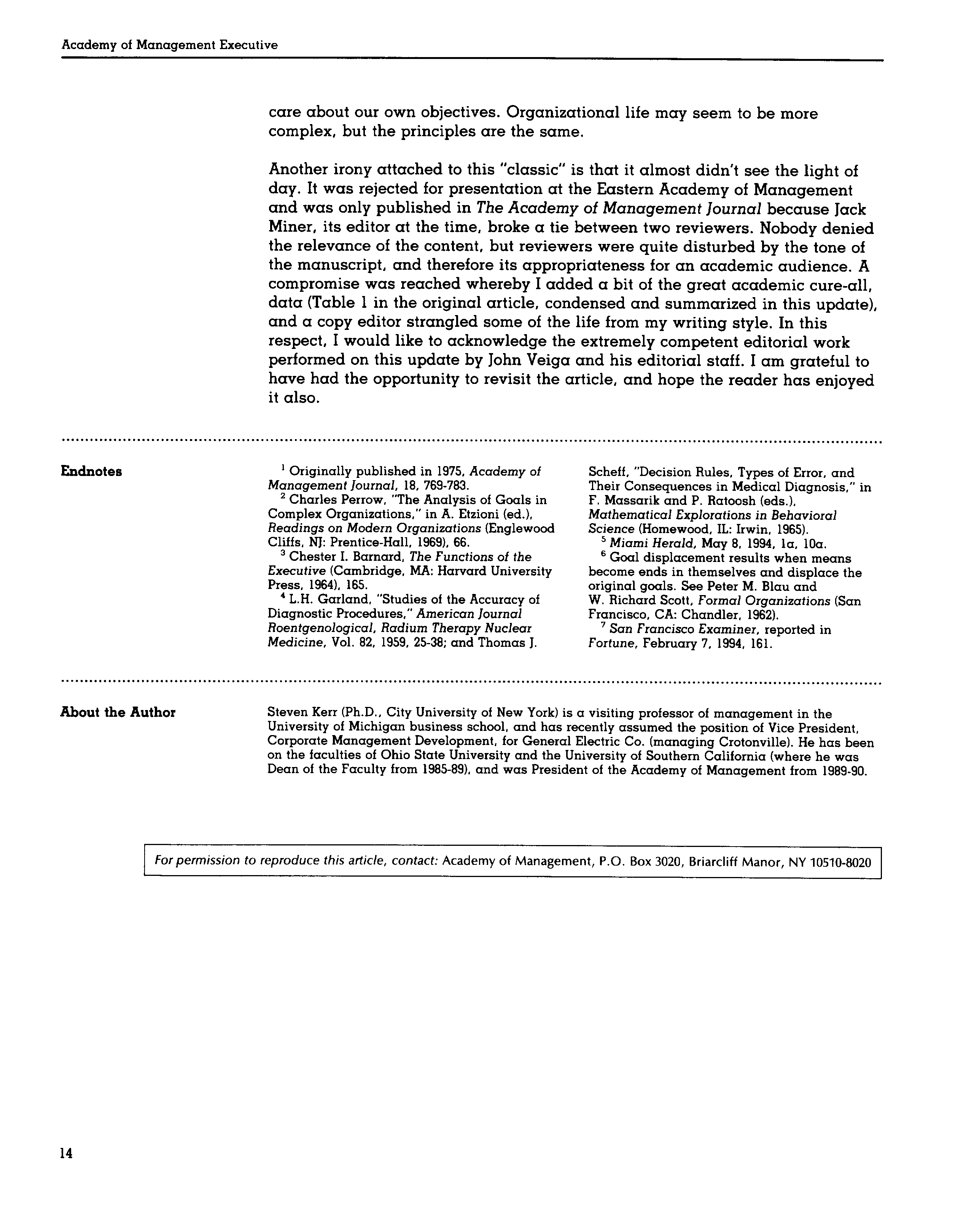 